ΥΠΟΔΕΙΓΜΑ ΓΙΑ ΤΗΝ ΟΙΚΟΝΟΜΙΚΗ ΠΡΟΣΦΟΡΑΕΝΤΥΠΟ ΟΙΚΟΝΟΜΙΚΗΣ ΠΡΟΣΦΟΡΑΣ ΓΙΑ ΤΗΝ ΑΝΑΔΕΙΞΗ ΑΝΑΔΟΧΟΥ ΤΗΣ ΠΡΟΜΗΘΕΙΑΣ ΚΤΗΝΙΑΤΡΙΚΟΥ ΥΛΙΚΟΥ ΔΗΜ. ΚΥΝΟΚΟΜΕΙΟΥΤου/της (Φυσικού προσώπου) ή της εταιρείας (ή ένωσης προμηθευτών κατάπερίπτωση)..........................................................................................................,όπως νόμιμα εκπροσωπείται από ..........................................................................................., με έδρα τ................................................. οδός..........................................................,fax............................ email................................................................Αφού έλαβα γνώση της Διακήρυξης της Δημοπρασίας του έργου που αναγράφεται στην επικεφαλίδα και των λοιπών στοιχείων Δημοπράτησης, καθώς και των συνθηκών εκτέλεσης της προμήθειας αυτής, υποβάλλω την παρούσα προσφορά και δηλώνω ότι αποδέχομαι πλήρως και χωρίς επιφύλαξη όλα αυτά και αναλαμβάνω την εκτέλεση της προμήθειας με τις ακόλουθες τιμές μονάδας σε ευρώ (€):ΠΡΟΫΠΟΛΟΓΙΣΜΟΣ ΠΡΟΣΦΟΡΑΣ σε €ΣΥΝΟΛΟ ΟΜΑΔΩΝ Α’+Β’+Γ’+Δ’+Ε’ :ΓΕΝΙΚΟ ΣΥΝΟΛΟ ΜΕ ΦΠΑΑΡΙΘΜΗΤΙΚΩΣ: …………………………………………………………………………………..…………ΟΛΟΓΡΑΦΩΣ: ………………………………………………….………………….………………….…….………………………………………………………………………………………………………………….……………………………..………………….(τόπος και ημερομηνία)Ο Προσφέρων(Σφραγίδα – υπογραφή)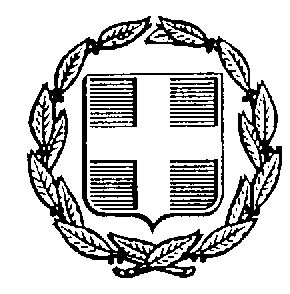 ΕΛΛΗΝΙΚΗ ΔΗΜΟΚΡΑΤΙΑΝΟΜΟΣ ΦΘΙΩΤΙΔΑΣ ΔΗΜΟΣ ΛΑΜΙΕΩΝΔ/ΝΣΗ ΠΕΡΙΒΑΛΛΟΝΤΟΣΠΡΟΜΗΘΕΙΑ:ΠΡΟΜΗΘΕΙΑ ΣΚΥΛΟΤΡΟΦΩΝ ΚΥΝΟΚΟΜΕΙΟΥ ΕΛΛΗΝΙΚΗ ΔΗΜΟΚΡΑΤΙΑΝΟΜΟΣ ΦΘΙΩΤΙΔΑΣ ΔΗΜΟΣ ΛΑΜΙΕΩΝΔ/ΝΣΗ ΠΕΡΙΒΑΛΛΟΝΤΟΣΠΡΟΫΠ/ΣΜΟΣΜΕΛΕΤΗΣ:74.375,20ΕΥΡΩ (με ΦΠΑ 24%)ΑΡΙΘ.ΜΕΛΕΤΗΣ :  1/2021Κ.Α. : 70.6632.0002ΧΡΗΣΗ:2021 - 2022Α/ΑΟΜΑΔΑ Α' ΠΟΣΟΤΗΤΑΤΙΜΗ ΜΟΝΑΔΑΣ ΧΩΡΙΣ Φ.Π.Α.ΣΥΝΟΛΙΚΗ ΔΑΠΑΝΗ ΧΩΡΙΣ Φ.Π.Α. 24%1Ξηρή τροφή (κροκέτες) για ενήλικους σκύλους (σάκος των 20 κιλών)4.500ΣΥΝΟΛΟ:ΣΥΝΟΛΟ:ΦΠΑ 24% :ΦΠΑ 24% :ΓΕΝΙΚΟ ΣΥΝΟΛΟ με ΦΠΑ :ΓΕΝΙΚΟ ΣΥΝΟΛΟ με ΦΠΑ :Α/ΑΟΜΑΔΑ Β' ΠΟΣΟΤΗΤΑΤΙΜΗ ΜΟΝΑΔΑΣ ΧΩΡΙΣ Φ.Π.Α.ΣΥΝΟΛΙΚΗ ΔΑΠΑΝΗ ΧΩΡΙΣ Φ.Π.Α. 24%1Ξηρή τροφή (κροκέτες) για κουτάβια και νεαρούς σκύλους (σάκος των 20 κιλών)500ΣΥΝΟΛΟ:ΣΥΝΟΛΟ:ΦΠΑ 24% :ΦΠΑ 24% :ΓΕΝΙΚΟ ΣΥΝΟΛΟ με ΦΠΑ :ΓΕΝΙΚΟ ΣΥΝΟΛΟ με ΦΠΑ :Α/ΑΟΜΑΔΑ Γ' ΠΟΣΟΤΗΤΑΤΙΜΗ ΜΟΝΑΔΑΣ ΧΩΡΙΣ Φ.Π.Α.ΣΥΝΟΛΙΚΗ ΔΑΠΑΝΗ ΧΩΡΙΣ Φ.Π.Α. 24%1Κονσέρβα για σκύλους με  κρέας σε μπουκιές  (βάρους 1.200-1.250γρ)700ΣΥΝΟΛΟ:ΣΥΝΟΛΟ:ΦΠΑ 24% :ΦΠΑ 24% :ΓΕΝΙΚΟ ΣΥΝΟΛΟ με ΦΠΑ :ΓΕΝΙΚΟ ΣΥΝΟΛΟ με ΦΠΑ :Α/ΑΟΜΑΔΑ Δ' ΠΟΣΟΤΗΤΑΤΙΜΗ ΜΟΝΑΔΑΣ ΧΩΡΙΣ Φ.Π.Α.ΣΥΝΟΛΙΚΗ ΔΑΠΑΝΗ ΧΩΡΙΣ Φ.Π.Α. 24%1Ξηρή τροφή (κροκέτες) αντιδιαρροϊκή για κουτάβια και νεαρούς σκύλους, (σάκος 10 κιλών)50ΣΥΝΟΛΟ:ΣΥΝΟΛΟ:ΦΠΑ 24% :ΦΠΑ 24% :ΓΕΝΙΚΟ ΣΥΝΟΛΟ με ΦΠΑ :ΓΕΝΙΚΟ ΣΥΝΟΛΟ με ΦΠΑ :Α/ΑΟΜΑΔΑ Ε' ΠΟΣΟΤΗΤΑΤΙΜΗ ΜΟΝΑΔΑΣ ΧΩΡΙΣ Φ.Π.Α.ΣΥΝΟΛΙΚΗ ΔΑΠΑΝΗ ΧΩΡΙΣ Φ.Π.Α. 24%1Κονσέρβα αντιδιαρροϊκήγια κουτάβια και νεαρούς σκύλους (βάρους 400 γρ)60ΣΥΝΟΛΟ:ΣΥΝΟΛΟ:ΦΠΑ 24% :ΦΠΑ 24% :ΓΕΝΙΚΟ ΣΥΝΟΛΟ με ΦΠΑ :ΓΕΝΙΚΟ ΣΥΝΟΛΟ με ΦΠΑ :ΟΜΑΔΑΠΡΟΥΠ/ΣΜΟΣ ΧΩΡΙΣ ΦΠΑΦΠΑ 24%ΠΡΟΥΠ/ΣΜΟΣ ΜΕ ΦΠΑΑ’Β’Γ’Δ’Ε’ ΣΥΝΟΛΑ: